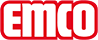 emco Bauemco MARSCHALL Premium mit Einlage Outdoor 522 TLS PS OutdoorTyp522 TLS PS OutdoorBelastungextremTrägerprofilaus verwindungssteifem Aluminium mit unterseitiger Trittschalldämmung. Die Profile sind im Bereich des taktilen Leitsystems in zwei Höhen im Wechsel angelegt.ca. Höhe (mm)22TrittflächeDie wetterfeste Outdoor-Einlage für einen spürbar gründlichen Grobschmutzabrieb.Standard Profilabstand ca. (mm)3 , Abstandhalter aus GummiFarbenAnthrazitBraunRotVerbindungmit GewindestangeGarantie5 Jahre GarantiePolmaterial100 % PA 6 (Polyamid)Farbechtheit gegen Licht ISO 105 BO2hervorragend 7Farbechtheit gegen Reiben ISO 105 X12gut 4-5Farbechtheit gegen Wasser ISO 105 E01gut 4-5AbmessungenMattenbreite:.........................mm (Stablänge)Mattentiefe:.........................mm (Gehrichtung)Kontaktemco Bautechnik GmbH · Breslauer Straße 34 - 38 · 49808 Lingen (Ems) · Telefon: 0591/9140-500 · Telefax: 0591/9140-852 · e-mail: bau@emco.de · www.emco-bau.com